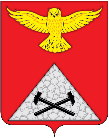                  АДМИНИСТРАЦИЯ ЮРГАМЫШСКОГО МУНИЦИПАЛЬНОГО ОКРУГА КУРГАНСКОЙ ОБЛАСТИПОСТАНОВЛЕНИЕО разработке и утверждении паспорта населенного пункта расположенного на территории Юргамышского муниципального округа Курганской области, паспортов территорий Юргамышского муниципального округа Курганской областиВ соответствии с Федеральными законами от 21 декабря 1994 года № 69-ФЗ «О пожарной безопасности», от 21 декабря 1994 года № 68-ФЗ «О защите населения и территории от чрезвычайных ситуаций природного и техногенного характера», постановлением Правительства Российской Федерации от 16 сентября 2020 года № 1479 «Правила противопожарного режима в Российской Федерации», Администрация Юргамышского муниципального округа Курганской области ПОСТАНОВЛЯЕТ:1. Утвердить Порядок разработки и утверждения паспорта населенного пункта расположенного на территории Юргамышского муниципального округа Курганской области, паспортов территорий Юргамышского муниципального округа Курганской области, согласно приложению к настоящему постановлению.2. Опубликовать настоящее постановление в информационном бюллетене «Юргамышский вестник» и разместить на официальном сайте Администрации Юргамышского муниципального округа Курганской области.3. Контроль за исполнением настоящего постановления возложить на руководителя Управления по гражданской обороне и защите населения от чрезвычайных ситуаций Юргамышского муниципального округа Курганской области.Глава Юргамышского муниципального округа Курганской области                                                                                  А.Ю. ЧесноковЕремеев С.В.9-25-42Порядокразработки и утверждения паспорта населенного пункта расположенного на территории Юргамышского муниципального округа Курганской области, паспортов территорий Юргамышского муниципального округа Курганской области1. Настоящий порядок разработки и утверждения паспорта населенного пункта, паспортов территорий разработан в соответствии с Федеральными законами от 21 декабря 1994 года № 69-ФЗ «О пожарной безопасности», от 21 декабря 1994 года № 68-ФЗ «О защите населения и территории от чрезвычайных ситуаций природного и техногенного характера», постановлением Правительства Российской Федерации от 16 сентября 2020 года № 1479 «Правила противопожарного режима в Российской Федерации».2. Населенный пункт считается подверженным угрозе лесных пожаров и других ландшафтных (природных) пожаров:- в случае его примыкания к хвойному (смешанному) лесному участку либо наличия на его землях (территории) хвойного (смешанного) леса;- в случае его примыкания к земельному участку, заросшему камышовыми и (или) тростниковыми зарослями, сорными растениями и (или) древесно-кустарниковой растительностью (за исключением поле- и лесозащитных насаждений, мелиоративных защитных лесных насаждений, плодовых и ягодных насаждений).3. Территория организации отдыха детей и их оздоровления, территория садоводства или огородничества считаются подверженными угрозе лесных пожаров в случае их непосредственного примыкания к хвойному (смешанному) лесному участку либо наличия на их землях (территории) хвойного (смешанного) леса.4. Населенный пункт, территория организации отдыха детей и их оздоровления, территория садоводства или огородничества признаются примыкающими к лесному участку, если расстояние до крайних деревьев соответствующего лесного участка составляет:- менее 100 метров от границы населенного пункта, территории организации отдыха детей и их оздоровления и территории садоводства или огородничества, где имеются объекты защиты с количеством этажей более 2;- менее 50 метров от границы населенного пункта, организации отдыха детей и их оздоровления, территории садоводства или огородничества, где имеются объекты защиты с количеством этажей 2 и менее.5. Населенный пункт признается примыкающим к земельному участку, заросшему камышовыми и (или) тростниковыми зарослями, сорными растениями и (или) древесно-кустарниковой растительностью (за исключением поле- и лесозащитных насаждений, мелиоративных защитных лесных насаждений, плодовых и ягодных насаждений), если расстояние от границы населенного пункта составляет менее 50 метров до границы указанного земельного участка.6. Перечень населенных пунктов, подверженных угрозе лесных пожаров и других ландшафтных (природных) пожаров, а также перечень территорий организаций отдыха детей и их оздоровления, территорий садоводства или огородничества, подверженных угрозе лесных пожаров, и начало пожароопасного сезона ежегодно устанавливаются нормативным правовым актом Главы Юргамышского муниципального округа Курганской области исходя из природно-климатических особенностей, связанных со сходом снежного покрова в лесах.7. Паспорт населенного пункта и паспорт территории составляются к началу пожароопасного сезона на каждый населенный пункт, подверженный угрозе лесных пожаров и других ландшафтных (природных) пожаров, а также на территорию организации отдыха детей и их оздоровления, территорию садоводства или огородничества, подверженных угрозе лесных пожаров, по формам согласно приложениям 1 и 2 к настоящему порядку.8. Паспорт населенного пункта и паспорт территории должны содержать достоверную информацию, соответствующую фактической обстановке обеспечения пожарной безопасности на соответствующей территории.9. Паспорт населенного пункта и паспорт территории оформляются в 3 экземплярах в течение 15 дней со дня принятия Главой Юргамышского муниципального округа Курганской области нормативного правового акта, утверждающего перечень населенных пунктов, подверженных угрозе лесных пожаров и других ландшафтных (природных) пожаров, а также перечень территорий, подверженных угрозе лесных пожаров.10. Руководители территориальных отделов Юргамышского муниципального округа Курганской области, руководитель организации отдыха детей и их оздоровления, председатель садоводческого или огороднического некоммерческого товарищества, утвердившие паспорт населенного пункта и паспорт территории, в течение 3 дней со дня утверждения паспорта населенного пункта и паспорта территории представляют по одному экземпляру паспорта населенного пункта и паспорта территории в комиссию по предупреждению и ликвидации чрезвычайных ситуаций и обеспечению пожарной безопасности Юргамышского муниципального округа Курганской области11. Один экземпляр паспорта населенного пункта, паспорта территории подлежит постоянному хранению в Управлении гражданской обороны и защите населения от чрезвычайной ситуации Юргамышского муниципального округа Курганской области, у руководителя организации отдыха детей и их оздоровления, председателя садоводческого или огороднического некоммерческого товарищества, утвердивших паспорт населенного пункта и паспорт территории.(форма)                                            УТВЕРЖДАЮ                               _______________________________________ ______________                                               (должность руководителя (заместителя руководителя) орган  местного самоуправления)                                                _____________________________________________________ (фамилия, имя, отчество )                                                _____________________________________________________(подпись и М.П.)                                           "___"_______________20__ г.ПАСПОРТнаселенного пункта, подверженного угрозе лесных пожаровНаименование населенного пункта__________________________________________Наименование поселения___________________________________________________Наименование городского округа_______________________________________Наименование субъекта Российской Федерации_______________________________1. Общие сведения о населенном пункте2. Сведения о медицинских учреждениях, домах отдыха, пансионатах, детских лагерях, территориях садоводства или огородничества и объектах с круглосуточным пребыванием людей, имеющих общую границу с лесным участком и относящихся к этому населенному пункту в соответствии с административно-территориальным делением3. Сведения о ближайших к населенному пункту подразделениях пожарной охраны1. Подразделения пожарной охраны (наименование, вид),дислоцированные на территории населенного пункта, адрес____________________________________________________________________________________________________________________________________________2. Ближайшее к населенному пункту подразделение пожарной  охраны(наименование, вид), адрес__________________________________________________________________________________________________________________4. Лица, ответственные за проведение мероприятий по предупреждению и ликвидации последствий чрезвычайных ситуаций и оказание необходимой помощи пострадавшим5. Сведения о выполнении требований пожарной безопасности                                                                     (форма)	                                                                                           УТВЕРЖДАЮ                               _______________________________________ ______________                                               (должность руководителя (заместителя руководителя) орган  местного самоуправления)                                                _____________________________________________________ (фамилия, имя, отчество )                                                _____________________________________________________(подпись и М.П.)                                           "___"_______________20__ г.ПАСПОРТтерритории организации отдыха детей и их оздоровления, подверженнойугрозе лесных пожаров, территории ведения гражданами садоводства илиогородничества для собственных нужд, подверженной угрозе лесных пожаровНаименование организации___________________________________________________Наименование поселения _____________________________________________________________________________Наименование муниципального района___________________________________________Наименование муниципального, городского округа________________________________Наименование субъекта Российской Федерации ___________________________________1. Общие сведения о территории организации отдыха детей и их оздоровления (далее - детский лагерь), территории ведения гражданами садоводства или огородничества для собственных нужд (далее - территория садоводства или огородничества)2. Сведения о медицинских учреждениях, расположенных на территории детского лагеря, территории садоводства или огородничества3. Сведения о ближайших к детскому лагерю, территории садоводства или огородничества подразделениях пожарной охраныПодразделения пожарной охраны (наименование, вид, адрес) ___________________________________________________________________________4. Лица, ответственные за проведение мероприятий по предупреждению и ликвидации последствий чрезвычайных ситуаций и оказание необходимой помощи пострадавшим5. Сведения о выполнении требований пожарной безопасностиот « 30 » января 2023 года № 58      р. п. ЮргамышПриложение к постановлению Администрации Юргамышского муниципального округа Курганской области от « 30 » января 2023 года № 58 «О разработке и утверждении паспорта населенного пункта расположенного на территории Юргамышского муниципального округа Курганской области, паспортов территорий Юргамышского муниципального округа Курганской области»Приложение 1к Порядку разработки и утверждения паспорта населенного пункта расположенного на территории Юргамышского муниципального округа Курганской области, паспортов территорий Юргамышского муниципального округа Курганской областиХарактеристика населенного пунктаХарактеристика населенного пунктаЗначение1.Общая площадь населенного пункта (кв. километров)2.Общая протяженность границы населенного пункта с лесным участком (участками) (километров)3.Общая площадь городских хвойных (смешанных) лесов, расположенных на землях населенного пункта (гектаров)4.Время прибытия первого пожарного подразделения до наиболее удаленного объекта защиты населенного пункта, граничащего с лесным участком (минут)Наименование социального объектаАдрес объектаЧисленность персоналаЧисленность пациентов (отдыхающих)Фамилия, имя, отчество (последнее при наличии)ДолжностьКонтактный телефонТребования пожарной безопасности, установленные законодательством Российской ФедерацииТребования пожарной безопасности, установленные законодательством Российской ФедерацииИнформация о выполнении1.Противопожарная преграда установленной ширины (противопожарное расстояние, противопожарная минерализованная полоса, сплошная полоса лиственных деревьев) на всей протяженности границы населенного пункта с лесным участком (участками)2.Организация и проведение своевременной очистки территории населенного пункта, в том числе противопожарных расстояний между зданиями и сооружениями, а также противопожарных минерализованных полос от горючих отходов, мусора, тары, опавших листьев, сухой травы и других горючих материалов3.Звуковая система оповещения населения о чрезвычайной ситуации, а также телефонная связь (радиосвязь) для сообщения о пожаре4.Источники наружного противопожарного водоснабжения (пожарные гидранты, искусственные пожарные водоемы, реки, озера, пруды, бассейны, градирни и др.) и реализация технических и организационных мер, обеспечивающих их своевременное обнаружение в любое время суток, подъезд к ним для забора воды пожарной техникой в любое время года, а также достаточность предусмотренного для целей пожаротушения запаса воды5.Подъездная автомобильная дорога к населенному пункту, а также обеспеченность подъездов к зданиям и сооружениям на его территории6.Муниципальный правовой акт, регламентирующий порядок подготовки населенного пункта к пожароопасному сезону7.Первичные средства пожаротушения для привлекаемых к тушению лесных пожаров добровольных пожарных дружин (команд)8.Наличие мероприятий по обеспечению пожарной безопасности в планах (программах) развития территорий населенного пунктаПриложение 2к Порядку разработки и утверждения паспорта населенного пункта расположенного на территории Юргамышского муниципального округа Курганской области, паспортов территорий Юргамышского муниципального округа Курганской областиХарактеристика детского лагеря, территории садоводства или огородничестваЗначение1.Общая площадь (кв. километров)2.Общая протяженность границы с лесным участком (участками) (километров)3.Общая площадь городских, хвойных (смешанных) лесов, расположенных на территории детского лагеря, территории садоводства или огородничества (гектаров)4.Время прибытия первого пожарного подразделения до наиболее удаленного объекта защиты детского лагеря, территории садоводства или огородничества, граничащих с лесным участком (минут)Наименование социального объектаАдрес объектаЧисленность персоналаЧисленность пациентов (отдыхающих)Фамилия, имя, отчество (последнее при наличии)ДолжностьКонтактный телефонТребования пожарной безопасности, установленные законодательством Российской ФедерацииИнформация о выполнении1.Противопожарная преграда установленной ширины (противопожарное расстояние, противопожарная минерализованная полоса, сплошная полоса лиственных деревьев) на всей протяженности границы детского лагеря, территории садоводства или огородничества с лесным участком (участками)2.Организация и проведение своевременной очистки территории, в том числе противопожарных расстояний между зданиями и сооружениями, а также противопожарных минерализованных полос от горючих отходов, мусора, тары, опавших листьев, сухой травы и других горючих материалов3.Звуковая сигнализация для оповещения людей о пожаре, а также телефонная связь (радиосвязь) для сообщения о пожаре4.Источники наружного противопожарного водоснабжения (пожарные гидранты, искусственные пожарные водоемы, реки, озера, пруды, бассейны, градирни и др.) и реализация технических и организационных мер, обеспечивающих их своевременное обнаружение в любое время суток, подъезд к ним для забора воды пожарной техникой в любое время года, а также достаточность предусмотренного для целей пожаротушения запаса воды5.Обеспеченность подъездов к зданиям и сооружениям на территории детского лагеря, территории садоводства или огородничества